BMW Motorrad
ItaliaComunicazione e P.R.Società
BMW Italia S.p.A.
Società del 
BMW GroupSede
Via della Unione 
Europea, 1I-20097 San Donato
Milanese (MI)Telefono
02-51610111Telefax
02-51610222Internetwww.bmw.itwww.mini.itCapitale sociale
5.000.000 di Euro i.v.

R.E.A.
MI 1403223

N. Reg. Impr.
MI 187982/1998

Codice fiscale
01934110154

Partita IVA
IT 12532500159Comunicato stampa N. 163/13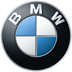 San Donato Milanese, 8 novembre 2013
Per la prima volta BMW Motorrad consegna
più di 100.000 veicoli entro il mese di ottobre
Il migliore ottobre in assoluto con la vendita di 8.376 unitàMonaco. Dopo i primi dieci mesi, le vendite di BMW Motorrad sono aumentate dell’8,5% rispetto allo stesso periodo dello scorso anno. A tutto ottobre, sono state consegnate 101.530 moto e maxi scooter (nell’anno precedente: 93.540 unità). Nello stesso mese di ottobre, le vendite sono cresciute del 10,3%, stabilendo un nuovo record con 8.376 unità (anno prec.: 7.596).
Heiner Faust, Responsabile delle Vendite e del Marketing per BMW Motorrad, ha così commentato: “Per la prima volta nella storia di BMW Motorrad, abbiamo consegnato ben oltre 100.000 veicoli ai nostri clienti in tutto il mondo prima della fine dell’anno. Ora ci mancano da vendere meno di 5.000 unità per superare il numero dello scorso anno (106.358 veicoli venduti). Il nostro obiettivo di stabilire un nuovo record in assoluto è a portata di mano. Le vendite di ottobre sono state molto soddisfacenti, anche dopo sei mesi record consecutivi. Abbiamo stabilito un nuovo record mensile con un aumento del 10,3%. Attualmente, in occasione del Salone Internazionale del Motociclo, EICMA di Milano, stiamo offrendo al pubblico un’anteprima dei più importanti nuovi modelli per il 2014. L’innovativo maxi scooter BMW C evolution ci porta avanti nell’area dell’elettromobilità e, un anno dopo la GS raffreddata ad acqua, stiamo lanciando i successori dei modelli R 1200 RT e R 1200 GS Adventure con motori boxer. Nel frattempo, stiamo anche ampliando il nostro portafoglio per comprendere due roadster completamente diverse: la prima, la BMW R NineT, che incarna il nostro modo di festeggiare i 90 anni di BMW Motorrad; e la seconda, la BMW S 1000 R, una roadster molto dinamica derivata dalla nostra moto supersport ad alta tecnologia, la S 1000 RR. Le moto saranno disponibili presso i concessionari in tempo per l’inizio della stagione 2014, seguite dallo scooter elettrico nel secondo trimestre dello stesso anno. Quindi la nostra offensiva di modelli procede a pieno ritmo”.Per ulteriori informazioni contattare:Andrea Frignani	
BMW Group Italia
Coordinatore Comunicazione e PR Motorrad
Telefono: 02/51610780 Fax: 02/51610 0416
E-mail: Andrea.Frignani@bmw.itMedia website: www.press.bmwgroup.comIl BMW Group Il BMW Group è tra i produttori di automobili e motocicli di maggior successo al mondo, con i marchi BMW, MINI e Rolls-Royce. Come azienda globale, il BMW Group gestisce 28 stabilimenti di produzione e montaggio in 13 paesi e ha una rete di vendita globale in oltre 140 paesi.
Nel 2012, il BMW Group ha venduto quasi 1,85 milioni di automobili e oltre 117.000 motocicli nel mondo. L'utile al lordo delle imposte per l'esercizio 2012 è stato di 7,82 miliardi di Euro con ricavi pari a 76,85 miliardi di Euro. Al 31 dicembre 2012, il BMW Group contava 105.876 dipendenti.
Il successo del BMW Group si fonda da sempre su una visione sul lungo periodo e un’azione responsabile. Perciò, come parte integrante della propria strategia, l'azienda ha istituito la sostenibilità ecologica e sociale in tutta la catena di valore, la responsabilità globale del prodotto e un chiaro impegno a preservare le risorse.www.bmwgroup.com Facebook: http://www.facebook.com/BMWGroupTwitter: http://twitter.com/BMWGroupYouTube: http://www.youtube.com/BMWGroupview
Google+:http://googleplus.bmw.group.com